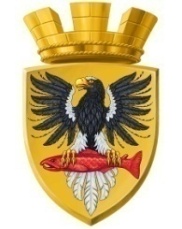 Р О С С И Й С К А Я   Ф Е Д Е Р А Ц И ЯКАМЧАТСКИЙ КРАЙ                                  П О С Т А Н О В Л Е Н И ЕАДМИНИСТРАЦИИ ЕЛИЗОВСКОГО ГОРОДСКОГО ПОСЕЛЕНИЯот 01.11. 2022 года					     № 1184-п     г. ЕлизовоВ соответствии с Федеральным законом от 21.12.1994 № 68-ФЗ «О защите населения и территорий от чрезвычайных ситуаций природного и техногенного характера», Федеральным законом от 12.02.1998 № 28-ФЗ «О гражданской обороне», Федеральным законом от 06.10.2003 № 131-ФЗ «Об общих принципах организации местного самоуправления в Российской Федерации», постановлением Правительства Камчатского края от 14.11.2016  № 448-П  «О государственной программе Камчатского края «Безопасная Камчатка», Уставом Елизовского городского поселения Елизовского муниципального района в Камчатском крае, Порядком разработки и реализации муниципальных программ Елизовского городского поселения, утвержденным постановлением администрации Елизовского городского поселения от 29.02.2016 № 160-п, в связи с уточнением перечня и объемов финансирования программных мероприятий,ПОСТАНОВЛЯЮ:Внести изменение в муниципальную программу «Защита населения, территории от чрезвычайных ситуаций, обеспечение пожарной безопасности, развитие гражданской обороны на территории Елизовского городского поселения», утвержденную постановлением администрации Елизовского городского поселения от 22.11.2019 № 1210-п, согласно приложению к настоящему постановлению.2.	Муниципальному казенному учреждению «Служба по обеспечению деятельности администрации Елизовского городского поселения» опубликовать (обнародовать) настоящее постановление в средствах массовой информации и разместить в информационно-телекоммуникационной сети «Интернет» на официальном сайте администрации Елизовского городского поселения.3. Настоящее постановление вступает в силу после его официального опубликования (обнародования).4. Контроль за исполнением настоящего постановления возложить на заместителя Главы администрации Елизовского городского поселения.И.о. Главы администрацииЕлизовского городского поселения						     А.В. ПрочкоСОГЛАСОВАНО: Руководитель Управления финансов и экономического развития администрации Елизовского городского поселения 					 Е.В. СеменоваРуководитель Управления делами администрации Елизовского городского поселения 							      О.В. БочарниковаЗаместитель руководителя – начальник юридического отделаУправления делами администрацииЕлизовского городского поселения						 Н.А. КутеповаИсполнитель:Управление делами администрации Елизовскогогородского поселенияМисан Я.В., тел. 6-14-11__________________________________________________________________Рассылка: Управление делами администрации Елизовского городского поселения, Управление финансов и экономического развития администрации Елизовского городского поселения 2 экз., Собрание депутатов Елизовского городского поселения; О внесении изменения в постановление администрации Елизовского городского поселения от 22.11.2019 № 1210-п «Об утверждении муниципальной программы «Защита населения, территории от чрезвычайных ситуаций, обеспечение пожарной безопасности, развитие гражданской обороны на территории Елизовского городского поселения»